ΚΟΙΝΩΦΕΛΗΣ ΕΠΙΧΕΙΡΗΣΗ                                 		      ΑΡ.ΠΡΩΤ: 57/10-01-2022ΔΗΜΟΥ ΛΕΒΑΔΕΩΝ (Κ.Ε.ΔΗ.Λ)                                                              ΠΡΟΫΠ/ΣΜΟΣ: 10.192,86€ ΜΕ ΦΠΑΤο αντικείμενο της μελέτης είναι η προμήθεια πετρελαίου για τις ανάγκες θέρμανσης των ωφελούμενων που διαμένουν στα μισθωμένα διαμερίσματα της Κ.Ε.ΔΗ.Λ. και η προμήθεια καυσίμων για τις ανάγκες κίνησης του υπηρεσιακού οχήματος της Κ.Ε.ΔΗ.Λ., στο πλαίσιο παράτασης υλοποίησης του προγράμματος ESTIA 2021: ΣΤΕΓΑΣΤΙΚΟ ΠΡΟΓΡΑΜΜΑ ΓΙΑ ΑΙΤΟΥΝΤΕΣ ΔΙΕΘΝΗ ΠΡΟΣΤΑΣΙΑ,  που υλοποιείται από την Κοινωφελή Επιχείρηση του Δήμου Λεβαδέων (Κ.Ε.ΔΗ.Λ.), κατόπιν συμφωνίας  επιδότησης δράσης με το υπουργείο Μετανάστευσης & Ασύλου. Η συνολική εκτιμώμενη ποσότητα πετρελαίου θέρμανσης για τις ανάγκες θέρμανσης στα μισθωμένα διαμερίσματα της Κ.Ε.ΔΗ.Λ. υπολογίζεται προσεγγιστικά, λαμβάνοντας υπόψη την κατανάλωση του τρέχοντος και των προηγούμενων ετών στην αντίστοιχη περίοδο αναφοράς, ήτοι από την ημερομηνία υπογραφής της σύμβασης έως τη λήξη της παράτασης του προγράμματος ESTIA 2021, ήτοι 15/04/2021.. Έτσι, για τη συγκεκριμένη περίοδο η συνολική εκτιμώμενη ποσότητα πετρελαίου θέρμανσης σε λίτρα ανέρχεται σε οκτώ χιλιάδες εξακόσια είκοσι λίτρα (8.620,00 lt). Ομοίως, η ποσότητα του καυσίμου (Βενζίνη Αμόλυβδη premium (RON/MON 95/85)), για το υπηρεσιακό όχημα της Κ.Ε.ΔΗ.Λ., λαμβάνοντας υπόψη και την κατανάλωση του τρέχοντος και των προηγούμενων ετών –υπολογίζεται προσεγγιστικά έως και τη λήξη της παράτασης του Προγράμματος ήτοι 15/04/2022 σε εκατόν δεκατρία λίτρα (113,00 lt).  	Οι ανωτέρω αναφερόμενες ποσότητες πετρελαίου θέρμανσης για τα μισθωμένα διαμερίσματα και αμόλυβδης βενζίνης για το υπηρεσιακό όχημα της Κ.Ε.ΔΗ.Λ. είναι ενδεικτικές και η Κ.Ε.ΔΗ.Λ. δεν είναι υποχρεωμένη να τις αναλώσει στο σύνολό της. Η εκτίμηση των ποσοτήτων βασίστηκε στη μέση μηνιαία κατανάλωση για το υπηρεσιακό όχημα και ανά μονάδα ευθύνης (διαμερίσματα) του τρέχοντος και του περασμένου έτους. Κρίνεται σκόπιμο να σημειωθεί ότι καθίσταται αδύνατος ο επακριβής προσδιορισμός των ποσοτήτων καυσίμων που θα απαιτηθούν εντός του έτους και κατά συνέπεια και ο επακριβής προϋπολογισμός αυτών. Για το λόγω αυτό η σύμβαση που θα υπογραφεί με τον ανάδοχο προμηθευτή μπορεί να λήξει πριν τη διάρκεια ισχύος της, (έως και 15/04/2022), εφόσον καλυφθεί η προϋπολογισθείσα ποσότητα ή η προϋπολογισθείσα αξία της σύμβασης πριν τη λήξη της.Για την δαπάνη προμήθειας πετρελαίου θέρμανσης για τα μισθωμένα διαμερίσματα της Κ.Ε.ΔΗ.Λ. υπάρχει εγγεγραμμένη πίστωση ποσού ύψους εννιά χιλιάδων εννιακοσίων ενενήντα τεσσάρων ευρώ και τριών λεπτών (9.994,03€) η οποία θα βαρύνει τον Κ.Α. 15/6643.001  με τίτλο ‘’Προμήθεια καυσίμων για θέρμανση‘’ του προϋπολογισμού της Κ.Ε.ΔΗ.Λ. οικ. έτους 2022.Για την δαπάνη προμήθειας καυσίμου (Βενζίνη Αμόλυβδη premium (RON/MON 95/85)) για το υπηρεσιακό όχημα της Κ.Ε.ΔΗ.Λ. υπάρχει εγγεγραμμένη πίστωση ποσού ύψους εκατόν ενενήντα οκτώ ευρώ κι ογδόντα τριών λεπτών (198,83€) η οποία θα βαρύνει τον Κ.Α. 15/6641.001  με τίτλο ‘Καύσιμα οχήματος’ του προϋπολογισμού της Κ.Ε.ΔΗ.Λ. οικ. έτους 2022.Η συνολική προϋπολογισθείσα δαπάνη της προμήθειας καυσίμων ανέρχεται στο ποσό των  δέκα χιλιάδων εκατόν ενενήντα δύο ευρώ και ογδόντα έξι λεπτών (10.192,86€) συμπεριλαμβανομένου του Φ.Π.Α. 24%.ΠΟΙΟΤΙΚΕΣ ΚΑΙ ΤΕΧΝΙΚΕΣ ΠΡΟΔΙΑΓΡΑΦΕΣ:Α. ΠΕΤΡΕΛΑΙΟ ΘΕΡΜΑΝΣΗΣ:Τα καύσιμα πρέπει να πληρούν τις προδιαγραφές και τις μεθόδους ελέγχου του Ανώτατου Χημικού Συμβουλίου (Α.Χ.Σ.) του Γενικού Χημείου του Κράτους οι οποίες επικυρώνονται από τις αντίστοιχες Κ.Υ.Α. του παρακάτω πίνακα:Τονίζεται ότι το πετρέλαιο θέρμανσης θα καλύπτει τουλάχιστον τις προδιαγραφές που ορίζονται στις κοινές Υπ. Αποφάσεις που αναφέρονται στον παραπάνω πίνακα όπως ισχύουν, και θα είναι ποιότητας όμοιας με εκείνη που παράγουν τα κρατικά διυλιστήρια. Το καύσιμο πρέπει να είναι απαλλαγμένο από άλλες προσμίξεις (νερό, πετρέλαιο κίνησης κτλ.).B. ΑΜΟΛΥΒΔΗ ΒΕΝΖΙΝΗ:Τα καύσιμα πρέπει να πληρούν τις προδιαγραφές και τις μεθόδους ελέγχου του Ανώτατου Χημικού Συμβουλίου (Α.Χ.Σ.) του Γενικού Χημείου του Κράτους οι οποίες επικυρώνονται από τις αντίστοιχες Κ.Υ.Α. του παρακάτω πίνακα:Τονίζεται ότι η αμόλυβδη βενζίνη θα είναι σύμφωνα με τις κρατικές προδιαγραφές. Σε καμία περίπτωση δεν επιτρέπεται ανάμειξη με βενζίνη super ή νερό ή πετρέλαιο.Η Κ.Ε.ΔΗ.Λ. διατηρεί το δικαίωμα να αποστέλλει στο Γενικό Χημείο του Κράτους δείγματα από τα καύσιμα, ώστε να ελέγχεται η τήρηση των απαιτούμενων προδιαγραφών.Σε κάθε περίπτωση τα υπό προμήθεια καύσιμα θα πρέπει να συμμορφώνονται με τις προδιαγραφές των καυσίμων που παράγονται από τα κρατικά διυλιστήρια και να πληρούν τις προδιαγραφές που εκάστοτε ορίζονται από το ανώτατο συμβούλιο του Γενικού Χημείου του Κράτους.Οι συμμετέχοντες στον διαγωνισμό με την προσφορά τους θα πρέπει εκτός των άλλων να υποβάλλουν:Υπεύθυνη Δήλωση ότι τα υπό προμήθεια καύσιμα πληρούν τις εκάστοτε επίσημες προδιαγραφές και κριτήρια που ορίζουν οι Αποφάσεις του Ανώτατου Χημικού Συμβουλίου του Γενικού Χημείου του Κράτους, όπως αυτές έχουν δημοσιευτεί στα σχετικά ΦΕΚ.Υπεύθυνη δήλωση ότι δέχονται να σταλούν δείγματα για ποιοτικό έλεγχο των ειδών στο Γενικό Χημείο του Κράτους με έξοδα που θα βαρύνουν τον ίδιο εφόσον κριθεί αυτό αναγκαίο από την Υπηρεσία.Ενιαία άδεια λειτουργίας με το σύστημα εισροών εκροών για τα προτεινόμενα είδη καυσίμων.Υπεύθυνη δήλωση ότι o ανάδοχος δεν θα αναθέσει όλη την ποσότητα ή μέρος αυτής, σε οποιονδήποτε τρίτο.Υπεύθυνη δήλωση ότι δέχονται να τροφοδοτούν  με καύσιμα τα μισθωμένα διαμερίσματα και το υπηρεσιακό όχημα της Κ.Ε.ΔΗ.Λ. όλες τις ώρες της ημέρας, τα Σαββατοκύριακα και τις αργίες για την κάλυψη έκτακτων αναγκών.Η εν λόγω προμήθεια θα γίνει με κριτήριο κατακύρωσης τη χαμηλότερη τιμή που προκύπτει από το προσφερόμενο μεγαλύτερο ενιαίο ποσοστό έκπτωσης σε ακέραιες μονάδες επί τοις εκατό, επί της διαμορφούμενης μέσης μηνιαίας λιανικής τιμής πώλησης έκαστου είδους καυσίμου, όπως αυτές προσδιορίζονται από το Παρατηρητήριο Τιμών Υγρών Καυσίμων του Υπουργείου Ανάπτυξης και Ανταγωνιστικότητας και πιστοποιούνται από τις αρμόδιες υπηρεσίες της Π.Ε. Βοιωτίας, με την έκδοση εβδομαδιαίου δελτίου τιμών. Η μέση μηνιαία λιανική τιμή προκύπτει από το μέσο όρο των εβδομαδιαίων δελτίων τιμών έκαστου μήνα. Το ποσοστό έκπτωσης μπορεί να είναι και αρνητικό χωρίς να υπερβαίνει το 5% (Αρθ 63 του Ν-4257/2014). Ο προμηθευτής υποχρεούται να τηρεί τις Αγορανομικές Διατάξεις και τον Αγορανομικό Κώδικα.ΚΟΙΝΩΦΕΛΗΣ ΕΠΙΧΕΙΡΗΣΗ                                 		      ΑΡ.ΠΡΩΤ: 57/10-01-2022ΔΗΜΟΥ ΛΕΒΑΔΕΩΝ (Κ.Ε.ΔΗ.Λ)                                                              ΠΡΟΫΠ/ΣΜΟΣ: 10.192,86€ ΜΕ ΦΠΑΣΥΝΟΠΤΙΚΟΣ ΕΝΔΕΙΚΤΙΚΟΣ ΠΡΟΫΠΟΛΟΓΙΣΜΟΣ*όπως προκύπτει από τα στοιχεία του Παρατηρητηρίου Τιμών Υγρών Καυσίμων του Υπουργείου Ανάπτυξης κι ανταγωνιστικότητας ΛΙΒΑΔΕΙΑ,                    Ο ΣΥΝΤΑΞΑΣ                                                                                       ΘΕΩΡΗΘΗΚΕ        ΠΑΣΒΑΝΤΙΔΗΣ ΧΑΡΑΛΑΜΠΟΣ                                                              ΖΟΥΒΕΛΟΥ ΕΛΕΝΗΥΠΕΥΘΥΝΟΣ ΠΑΡΟΧΩΝ&ΠΡΟΜΗΘΕΙΩΝ                                             ΥΠΕΥΘΥΝΗ ΟΙΚΟΝΟΜΙΚΩΝΚΟΙΝΩΦΕΛΗΣ ΕΠΙΧΕΙΡΗΣΗ                                 		      ΑΡ.ΠΡΩΤ: 57/10-01-2022ΔΗΜΟΥ ΛΕΒΑΔΕΩΝ (Κ.Ε.ΔΗ.Λ)                                                              ΠΡΟΫΠ/ΣΜΟΣ: 10.192,86€ ΜΕ ΦΠΑΕΙΔΙΚΗ ΣΥΓΓΡΑΦΗ ΥΠΟΧΡΕΩΣΕΩΝΆρθρο 1ο  : Αντικείμενο ΠρομήθειαςΤο αντικείμενο της προμήθειας είναι πετρέλαιο για τις ανάγκες θέρμανσης των μισθωμένων διαμερισμάτων και αμόλυβδη βενζίνη (RON/MON 95/85) για το υπηρεσιακό όχημα της Κ.Ε.ΔΗ.Λ., στο πλαίσιο παράτασης υλοποίησης του προγράμματος ESTIA 2021: ΣΤΕΓΑΣΤΙΚΟ ΠΡΟΓΡΑΜΜΑ ΓΙΑ ΑΙΤΟΥΝΤΕΣ ΔΙΕΘΝΗ ΠΡΟΣΤΑΣΙΑ,  που υλοποιείται από την Κοινωφελή Επιχείρηση του Δήμου Λεβαδέων (Κ.Ε.ΔΗ.Λ.), κατόπιν συμφωνίας  επιδότησης δράσης με το υπουργείο Μετανάστευσης & Ασύλου.Άρθρο 2ο  : Ισχύουσες ΔιατάξειςΗ διενέργεια του διαγωνισμού και η εκτέλεση της προμήθειας διέπονται από τις διατάξεις του Ν.4412/2016 «Δημόσιες Συμβάσεις Έργων, Προμηθειών και Υπηρεσιών(προσαρμογή στις Οδηγίες 2014/24/ΕΕ και 2014/25/ΕΕ)», όπως αυτές αναδιατυπώθηκαν κατά περίπτωση και διατηρήθηκαν σε ισχύ. Πλέον αυτού, η προμήθεια καυσίμων  θα πραγματοποιηθεί σύμφωνα και με τις παρακάτω ισχύουσες διατάξεις:Για την προμήθεια πετρελαίου θέρμανσης: Της Απόφασης του Α.Χ.Σ. 467/2002 «Προδιαγραφές και μέθοδοι ελέγχου του πετρελαίου θερμάνσεως» (ΦΕΚ 1531 Β’/2003).Της Απόφασης του Α.Χ.Σ. 468/2003 «Διαδικασίες χρωματισμού και ιχνηθέτησης πετρελαίου θέρμανσης.» (ΦΕΚ 1273 Β’/2003).Της Απόφασης του Α.Χ.Σ. 284/2006 «Εναρμόνιση της Ελληνικής νομοθεσίας προς τη Οδηγία 1999/32/ΕΚ…» (ΦΕΚ 1736 Β’/2007). Για την προμήθεια αμόλυβδης βενζίνης: Του Ν.3054/2002 ΦΕΚ 230 Α’/2002 «Οργάνωση της αγοράς πετρελαιοειδών και άλλες διατάξεις».Του Ν.3438/2006 ΦΕΚ 33 Α’/2006 «Σύσταση Συμβουλίου Εθνικής Ενεργειακής Στρατηγικής - Ρύθμιση θεμάτων Υπουργείου Ανάπτυξης».Της Απόφασης του Α.X.Σ. 291/2003 «Εναρμόνιση της Ελληνικής Νομοθεσίας προς την Οδηγία 98/70/ΕΚ του Ευρωπαϊκού Κοινοβουλίου και του Συμβουλίου της 13ης Οκτωβρίου 1998 όσον αφορά την ποιότητα των καυσίμων βενζίνης και ντίζελ, όπως έχει τροποποιηθεί και ισχύει.» (ΦΕΚ 332 Β’/2004).Της Απόφασης του Α.X.Σ. 513/2004 «Προσαρμογή στην τεχνική πρόοδο της απόφασης Α.Χ.Σ. 291/2003…» (ΦΕΚ 1149 Β’/2005).Της Απόφασης του Α.X.Σ. 460/2009 «Τροποποίηση της απόφασης Α.Χ.Σ. 92/2009… ντίζελ, όπως έχει τροποποιηθεί και ισχύει.» (ΦΕΚ 67 Β’/2010). Της Απόφασης του Α.X.Σ. 316/2010 «Προσαρμογή της ελληνικής νομοθεσίας, στον τομέα της ποιότητας καυσίμων βενζίνης και ντίζελ, προς την οδηγία 2009/30/Ε.Κ. του Ευρωπαϊκού Κοινοβουλίου και του Συμβουλίου.» (ΦΕΚ 501 Β’/2012).Tης Απόφασης του Α.X.Σ. 510/2004 «Καύσιμα Αυτοκινήτων − Αμόλυβδη Βενζίνη − Απαιτήσεις και Μέθοδοι Δοκιμών» (ΦΕΚ 872 Β’/2007).Της Απόφασης του Α.X.Σ. 514/2004 «Καύσιμα αυτοκινήτων - Πετρέλαιο κίνησης - Απαιτήσεις και μέθοδοι Δοκιμών.» (ΦΕΚ 1490 Β’/2006).Της Απόφασης του Α.Χ.Σ. 284/2006 «Εναρμόνιση της Ελληνικής νομοθεσίας προς τη Οδηγία 1999/32/ΕΚ…» (ΦΕΚ 1736 Β’/2007).Της με αριθμό 1450/550/10-2-1982 Υπουργικής Απόφασης «Καθορισμός καταναλώσεως καυσίμων και λιπαντικών των Κρατικών αυτοκινήτων, Ν.Π.Δ.Δ., Οργανισμών κλπ.» (ΦΕΚ 93 Β’/1982).Της με αριθμό 543/5543/00 Κοινής Υπουργικής Απόφασης «Χρήση, κυκλοφορία και άλλα θέματα σχετικά με τα αυτοκίνητα – οχήματα των υπηρεσιών του Δημόσιου τομέα.» (ΦΕΚ 376 Β’/2000).Άρθρο 3ο  : Τεχνικές ΠροδιαγραφέςΩς αναλύονται στο πεδίο «Ποιοτικές και Τεχνικές Προδιαγραφές» και στην κείμενη νομοθεσία που παρατίθεται στον πίνακα της σελ. 3.Άρθρο 4ο : ΠροϋπολογισμόςΓια την δαπάνη προμήθειας πετρελαίου θέρμανσης για τα μισθωμένα διαμερίσματα της Κ.Ε.ΔΗ.Λ. υπάρχει εγγεγραμμένη πίστωση ποσού ύψους εννιά χιλιάδων εννιακοσίων ενενήντα τεσσάρων ευρώ και τριών λεπτών (9.994,03€) η οποία θα βαρύνει τον Κ.Α. 15/6643.001  με τίτλο ‘’Προμήθεια καυσίμων για θέρμανση‘’ του προϋπολογισμού της Κ.Ε.ΔΗ.Λ. οικ. έτους 2022.Για την δαπάνη προμήθειας καυσίμου (Βενζίνη Αμόλυβδη premium (RON/MON 95/85)) για το υπηρεσιακό όχημα της Κ.Ε.ΔΗ.Λ. υπάρχει εγγεγραμμένη πίστωση ποσού ύψους εκατόν ενενήντα οκτώ ευρώ κι ογδόντα τριών λεπτών (198,83€) η οποία θα βαρύνει τον Κ.Α. 15/6641.001  με τίτλο ‘Καύσιμα οχήματος’ του προϋπολογισμού της Κ.Ε.ΔΗ.Λ. οικ. έτους 2022.Η συνολική προϋπολογισθείσα δαπάνη της προμήθειας καυσίμων ανέρχεται στο ποσό των  δέκα χιλιάδων εκατόν ενενήντα δύο ευρώ και ογδόντα έξι λεπτών (10.192,86€) συμπεριλαμβανομένου του Φ.Π.Α. 24%.Άρθρο 5ο : Κατακύρωση προμήθειας – ανάθεση Η κατακύρωση θα γίνει στον προσφέροντα το μεγαλύτερο σε ακέραιες μονάδες ποσοστό έκπτωσης  επί της διαμορφούμενης μέσης μηνιαίας λιανικής τιμής πώλησης πετρελαίου θέρμανσης και αμόλυβδης βενζίνης (RON/MON 95/85), όπως αυτές προσδιορίζονται από το Παρατηρητήριο Τιμών Υγρών Καυσίμων του Υπουργείου Ανάπτυξης και Ανταγωνιστικότητας και πιστοποιούνται από τις αρμόδιες υπηρεσίες της Π.Ε. Βοιωτίας, με την έκδοση εβδομαδιαίου δελτίου τιμών. Η μέση μηνιαία λιανική τιμή προκύπτει από το μέσο όρο των εβδομαδιαίων δελτίων τιμών έκαστου μήνα.Άρθρο 6ο : Συμβατικά στοιχείαΤα συμβατικά στοιχεία της μελέτης είναι :α) Τεχνική έκθεση - Ποιοτικές και τεχνικές προδιαγραφέςβ) Συνοπτικός Ενδεικτικός προϋπολογισμός και ενδεικτικοί προϋπολογισμοίγ) Ειδική συγγραφή υποχρεώσεωνδ) Τιμολόγια προσφοράςΆρθρο 7ο : Σύμβαση προμήθειαςΜεταξύ της Κ.Ε.ΔΗ.Λ. και του μειοδότη προμηθευτή θα συναφθεί σύμβαση προμήθειας, σύμφωνα με τις διατάξεις του νομικού πλαισίου που διέπει τη λειτουργία της Κοινωφελούς Επιχείρησης του δήμου Λεβαδέων. Η εκχώρηση σε τρίτους των υποχρεώσεων και των δικαιωμάτων που απορρέουν από τη σύμβαση με τον  προμηθευτή, , απαγορεύεται.  Η ισχύς της σύμβασης που θα υπογραφεί μεταξύ της Κ.Ε.ΔΗ.Λ. και του αναδόχου θα έχει διάρκεια από την ημερομηνία υπογραφής έως και τη λήξη της παράτασης υλοποίησης του ESTIA 2021, ήτοι 15/04/2022, ή έως την ανάλωση του ενδεικτικού προϋπολογισμού ή της ποσότητας των ειδών εάν συμβεί πριν τη λήξη της διάρκειας της σύμβασης.Άρθρο 8ο : Οικονομική προσφοράΗ οικονομική προσφορά του υποψήφιου προμηθευτή, ο οποίος θα αναλάβει τελικά την παρούσα προμήθεια θα αποτελεί αναπόσπαστο μέρος της σχετικής σύμβασης. Συνεπώς, η ποσοστιαία έκπτωση της προσφοράς του προμηθευτή καυσίμων, θα παραμένει σταθερή για το χρονικό διάστημα που θα είναι σε ισχύ η αντίστοιχη σύμβαση προμήθειας, δηλαδή μέχρι την πραγματοποίηση της παράδοσης καθενός από τα προς προμήθεια είδη σύμφωνα με ότι προβλέπεται στην παρούσα μελέτη. Οποιαδήποτε αλλαγή της προσφοράς από την πλευρά του προμηθευτή θα απορρίπτεται ως απαράδεκτη και αντίθετη στους όρους της αντίστοιχης σύμβασης.Σημειώνεται εδώ ότι σε κάθε υποψήφιο προμηθευτή θα διατίθεται έντυπο τιμολογίου προσφοράς, το οποίο ο υποψήφιος προμηθευτής θα συμπληρώνει υποχρεωτικά προκειμένου να υποβάλλει την οικονομική προσφορά του.Άρθρο 9ο : Παραλαβή της προμήθειας - Χρόνοι και τόποι παράδοσης καυσίμων.Το πετρέλαιο θέρμανσης θα παραδίδεται στις κατά τόπους δεξαμενές των κτιρίων των διαμερισμάτων όπου φιλοξενούνται οι ωφελούμενοι του προγράμματος ESTIA και στα οποία γίνεται αποκλειστική χρήση του πετρελαίου θέρμανσης. Οι παραγγελίες του πετρελαίου θέρμανσης θα γίνονται τμηματικά, ανάλογα με τις προκύπτουσες ανάγκες στα υποκείμενα διαμερίσματα.  Ο προμηθευτής θα ειδοποιείται έως και δύο (2) εργάσιμες ημέρες πριν την παράδοση για τον τόπο παράδοσης του πετρελαίου θέρμανσης και θα είναι υποχρεωμένος να τις εκτελεί μέχρι το μεσημέρι της επόμενης τρίτης (3) ημέρας, αφαιρουμένων των αργιών, στον τόπο παράδοσης που ορίζεται από την ειδοποίηση,  σύμφωνα και με τις σχετικές υποδείξεις του τμήματος παροχών και προμηθειών. Η παράδοση, η φόρτωση - εκφόρτωση θα γίνεται με ευθύνη και δαπάνη του προμηθευτή. Η προμήθεια του αυτοκινήτου της Κ.Ε.ΔΗ.Λ. με αμόλυβδη βενζίνη θα γίνεται τμηματικά, ανάλογα με τις προκύπτουσες ανάγκες, κατόπιν υπόδειξης από τον αρμόδιο υπάλληλο του τμήματος προμηθειών και ο προμηθευτής είναι υποχρεωμένος για τον εφοδιασμό του όλες τις ημέρες και ώρες της εβδομάδας, καθώς και κατά τη διάρκεια Σαββατοκύριακου και αργιών. Ο προμηθευτής φέρει πλήρη και ακέραια ευθύνη για τον έγκαιρο, σωστό και χωρίς πρακτικό πρόβλημα εφοδιασμό του αυτοκινήτου της Κ.Ε.ΔΗ.Λ. με καύσιμο που πληροί σε ολόκληρο τις οριζόμενες και συμφωνηθείσες προδιαγραφέςΗ οριστική παραλαβή των καυσίμων δύναται να διενεργηθεί με μακροσκοπικό έλεγχο και βάσει των κείμενων διατάξεων του άρθρου 208 του νόμου 4412/2016, όπως ισχύει, από την επιτροπή που προβλέπεται από τις διατάξεις του άρθρου 221 παρ. 11β του νόμου αυτού, όπως ισχύει.Εάν κατά την παράδοση - παραλαβή διαπιστωθεί από την επιτροπή παραλαβής απόκλιση από τις συμβατικές ποιοτικές και τεχνικές προδιαγραφές, η επιτροπή παραλαβής μπορεί να προτείνει ή την τέλεια απόρριψη ή τη μερική αυτής ή την αντικατάσταση των λειτουργικών, ή ποιοτικών ανωμαλιών. Εάν ο ανάδοχος δεν συμμορφωθεί προς τις προτάσεις της επιτροπής, εντός της από την ιδία οριζόμενης προθεσμίας, η Κ.Ε.ΔΗ.Λ. δικαιούται να προβεί στην τακτοποίηση τούτων σε βάρος και για λογαριασμό του αναδόχου και κατά τον πλέον πρόσφορο για τις ανάγκες και τα συμφέροντα της Κ.Ε.ΔΗ.Λ. τρόπο.  Οι ποσότητες πετρελαίου θέρμανσης και αμόλυβδης βενζίνης που αναφέρονται στον προϋπολογισμό της μελέτης, είναι ενδεικτικές και ανάλογα με τις προκύπτουσες ανάγκες, ενδέχεται δε να αλλάξουν, χωρίς όμως να μεταβληθεί η συνολική ποσότητα και το ποσό της κάθε σύμβασης που θα προκύψει. Επίσης, λόγω του κατά προσέγγιση προϋπολογισμού των αναγκών σε καύσιμα, η Κ.Ε.ΔΗ.Λ. δεν υποχρεούται να αναλώσει τις ποσότητες και το ποσό της κάθε σύμβασης που θα προκύψει σε ολόκληρο. Άρθρο 10ο : Τιμολόγιο – Πληρωμή – Φόροι - ΚρατήσειςΗ πληρωμή του προμηθευτή θα γίνεται σταδιακά κατά τη διάρκεια της καλής εκτέλεσης της προμήθειας και με τη σύνταξη του σχετικού πρωτοκόλλου παραλαβής και την προσκόμιση του τιμολογίου.. Τα τιμολόγια θα εκδίδονται μετά από συνεννόηση με τον/την αρμόδιο/α υπάλληλο του προγράμματος ESTIA 2021 που υλοποιεί η ΚΕΔΗΛ και το κόστος θα καταβάλλεται με την διενέργεια των απαιτούμενων διαδικασιών από πλευράς της  και όχι με απευθείας πληρωμή.  Η Κ.Ε.ΔΗ.Λ.  θα καταβάλλει άπαξ την αξία της εκάστοτε προμήθειας στα πλαίσια της παρούσας πρόσκλησης, εντός τριάντα (30) ημερών μετά από την οριστική παραλαβή του συνόλου των ειδών που παραγγέλθηκαν (άρθρο 200 παρ. 1-4 Ν. 4412/2016, όπως ισχύει) κι εφόσον η επιτροπή παραλαβής δεν διαπιστώσει κανένα πρόβλημα ως προς την ποιότητα και καταλληλότητα αυτών, με έκδοση χρηματικού εντάλματος πληρωμής και την προσκόμιση από τον προμηθευτή Τιμολογίου – Δελτίου αποστολής. Στο τιμολόγιο-Δελτίο Αποστολής, πρέπει να αναγράφονται το είδος, η ποσότητα, η τιμή μονάδας, η συνολική αξία του είδους και οι νόμιμες επιβαρύνσεις που βαρύνουν τον προμηθευτή.Τα δικαιολογητικά που, κατ’ ελάχιστο, απαιτούνται για την πληρωμή του προμηθευτή είναι:α) Πρωτόκολλο παραλαβής καλής εκτέλεσης εργασιώνβ) Τιμολόγιο του προμηθευτή που να αναφέρει την ένδειξη «Εξοφλήθηκε».δ) Εξοφλητική απόδειξη του προμηθευτή, εάν το τιμολόγιο δεν φέρει την ένδειξη «Εξοφλήθηκε».ε) Πιστοποιητικά Φορολογικής και Ασφαλιστικής Ενημερότητας (προαπαιτούμενα κατά τη υποβολή της οικονομικής προσφοράς).Ο  προμηθευτής  υπόκειται  σε  όλους  τους,  βάσει των κείμενων διατάξεων, φόρους, τέλη, κρατήσεις που θα ισχύουν κατά την ημέρα της εκτέλεσης της προμήθειας. Η καταβολή της αμοιβής του προμηθευτή θα γίνεται με την προσκόμιση των παραστατικών που προβλέπονται παραπάνω,  καθώς και κάθε άλλου δικαιολογητικού που τυχόν ζητηθεί από τις αρμόδιες υπηρεσίες που διενεργούν τον έλεγχο και την πληρωμή (άρθρο 200 παρ. 6 Ν.4412/2016 όπως ισχύει). Άρθρο 11ο : Έκπτωση αναδόχου – Επιβολή κυρώσεων – Καταγγελία της σύμβασηςΕάν υπάρξει αδικαιολόγητη υπέρβαση της συμβατικής προθεσμίας εκτέλεσης της προμήθειας, μπορεί ο ανάδοχος να κηρυχθεί έκπτωτος και να επιβληθούν σε βάρος του κυρώσεις σύμφωνα με το άρθρο 203 και 207 του Ν. 4412/16, όπως ισχύουν . Επίσης, εφ’ όσον τα προς προμήθεια καύσιμα δεν ανταποκρίνονται στους όρους της σύμβασης ή εμφανίζουν αποκλίσεις από τις συμφωνηθείσες προδιαγραφές, ο ανάδοχος είναι υποχρεωμένος να τα αποκαταστήσει ή βελτιώσει σύμφωνα με τις ισχύουσες διατάξεις (άρθρο 213, Ν. 4412/16, όπως ισχύει).Κατά την παράδοση των ειδών και όποτε αυτό ζητηθεί από την Υπηρεσία ο Προμηθευτής είναι υποχρεωμένος να χορηγεί δείγμα του παραδιδόμενου είδους. Το δείγμα αυτό είναι δυνατό να αποστέλλεται για ανάλυση στο Γενικό Χημείο του Κράτους, με έξοδα του προμηθευτή, όποτε η επιτροπή παραλαβής κρίνει σκόπιμο προς εξακρίβωση των ποιοτικώντου χαρακτηριστικών. Σε περίπτωση κατά την οποία το αποσταλέν δείγμα στο Γενικό Χημείο του Κράτους χαρακτηρισθεί ως ακατάλληλο για το σκοπό που προορίζεται, και δεν πληροί τιςπροδιαγραφές της παρούσας θα επιβάλλονται οι προβλεπόμενες και ισχύουσες από το Ν. 4412/16 κυρώσεις.Άρθρο 12ο : Επίλυση διαφορών Οι τυχόν διαφωνίες που προκύψουν κατά την εκτέλεση της προμήθειας καυσίμων, επιλύονται κατά τις διατάξεις των νόμων που  διέπουν το θεσμικό πλαίσιο λειτουργίας της Κ.Ε.ΔΗ.Λ. καθώς και κατά τις κείμενες διατάξεις και Κ.Υ.Α. για τα είδη της εν λόγω προμήθειας και στα αρμόδια δικαστήρια.   ΛΙΒΑΔΕΙΑ, 10-01-2022                   Ο ΣΥΝΤΑΞΑΣ                                                                                      ΘΕΩΡΗΘΗΚΕ        ΠΑΣΒΑΝΤΙΔΗΣ ΧΑΡΑΛΑΜΠΟΣ                                                               ΖΟΥΒΕΛΟΥ ΕΛΕΝΗΥΠΕΥΘΥΝΟΣ ΠΑΡΟΧΩΝ&ΠΡΟΜΗΘΕΙΩΝ                                             ΥΠΕΥΘΥΝΗ ΟΙΚΟΝΟΜΙΚΩΝΚΟΙΝΩΦΕΛΗΣ ΕΠΙΧΕΙΡΗΣΗ                                 		      ΑΡ.ΠΡΩΤ: 57/10-01-2022ΔΗΜΟΥ ΛΕΒΑΔΕΩΝ (Κ.Ε.ΔΗ.Λ)                                                              ΠΡΟΫΠ/ΣΜΟΣ: 10.192,86€ ΜΕ ΦΠΑΈντυπο Οικονομικής Προσφοράς για προμήθεια πετρελαίου θέρμανσηςΤης επιχείρησης ................................................................................................................................,έδρα: Δήμος .........................................., οδός ........................................................, αριθμός ............,τηλέφωνο: ........................................................, Φορέας Προμήθειας: Κ.Ε.ΔΗ.Λ.ΕΝΔΕΙΚΤΙΚΟΣ ΠΡΟΫΠΟΛΟΓΙΣΜΟΣ*όπως προκύπτει από τα στοιχεία του Παρατηρητηρίου Τιμών Υγρών Καυσίμων του Υπουργείου Ανάπτυξης κι ανταγωνιστικότητας. ΠΡΟΣΦΕΡΟΜΕΝΟ ΠΟΣΟΣΤΟ ΕΚΠΤΩΣΗΣ*επί της μέσης τιμής λιανικής πώλησης σε €/l την ημέρα παράδοσή τους, όπως αυτή προσδιορίζεται από το Παρατηρητήριο Τιμών Υγρών Καυσίμων του Υπουργείου Ανάπτυξης και Ανταγωνιστικότητας και πιστοποιούνται από τις αρμόδιες υπηρεσίες της Π.Ε. Βοιωτίας, με την έκδοση εβδομαδιαίου δελτίου τιμών.  Ο Φ.Π.Α. για τα παραπάνω είδη είναι: 24%Έλαβα γνώση και συμφωνώ με τους όρους της υπ’ αριθ.   57/10-01-2022 τεχνικής έκθεσης και βάσει αυτής  καταθέτω  την προσφορά μου.                                                     Λιβαδειά,Ο προσφέρωνΚΟΙΝΩΦΕΛΗΣ ΕΠΙΧΕΙΡΗΣΗ                                 		      ΑΡ.ΠΡΩΤ: 57/10-01-2022ΔΗΜΟΥ ΛΕΒΑΔΕΩΝ (Κ.Ε.ΔΗ.Λ)                                                              ΠΡΟΫΠ/ΣΜΟΣ: 10.192,86€ ΜΕ ΦΠΑΈντυπο Οικονομικής Προσφοράς για προμήθεια αμόλυβδης βενζίνηςΤης επιχείρησης ................................................................................................................................,έδρα: Δήμος .........................................., οδός ........................................................, αριθμός ............,τηλέφωνο: ........................................................, Φορέας Προμήθειας: Κ.Ε.ΔΗ.Λ.ΕΝΔΕΙΚΤΙΚΟΣ ΠΡΟΫΠΟΛΟΓΙΣΜΟΣ*όπως προκύπτει από τα στοιχεία του Παρατηρητηρίου Τιμών Υγρών Καυσίμων του Υπουργείου Ανάπτυξης κι ανταγωνιστικότητας. ΠΡΟΣΦΕΡΟΜΕΝΟ ΠΟΣΟΣΤΟ ΕΚΠΤΩΣΗΣ*επί της μέσης μηνιαίας τιμής λιανικής πώλησης σε €/l την ημέρα παράδοσή τους, όπως αυτή προσδιορίζεται από το Παρατηρητήριο Τιμών Υγρών Καυσίμων του Υπουργείου Ανάπτυξης και Ανταγωνιστικότητας και πιστοποιούνται από τις αρμόδιες υπηρεσίες της Π.Ε. Βοιωτίας, με την έκδοση εβδομαδιαίου δελτίου τιμών.  Ο Φ.Π.Α. για τα παραπάνω είδη είναι: ........%Έλαβα γνώση και συμφωνώ με τους όρους της υπ’ αριθ. 57/10-01-2022τεχνικής έκθεσης και βάσει αυτής  καταθέτω  την προσφορά μου.                                                     Λιβαδειά,Ο προσφέρων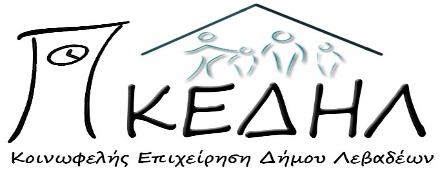 ΤΕΧΝΙΚΗ ΜΕΛΕΤΗ  ΠΡΟΜΗΘΕΙΑΣ ΠΕΤΡΕΛΑΙΟΥ  ΓΙΑ ΤΙΣ ΑΝΑΓΚΕΣ ΘΕΡΜΑΝΣΗΣ ΤΩΝ ΜΙΣΘΩΜΕΝΩΝ ΔΙΑΜΕΡΙΣΜΑΤΩΝ ΚΑΙ ΚΑΥΣΙΜΩΝ ΓΙΑ ΤΙΣ ΑΝΑΓΚΕΣ ΚΙΝΗΣΗΣ ΤΟΥ ΥΠΗΡΕΣΙΑΚΟΥ ΟΧΗΜΑΤΟΣ ΤΗΣ ΚΕΔΗΛ  ΣΤΟ ΠΛΑΙΣΙΟ ΠΑΡΑΤΑΣΗΣ ΥΛΟΠΟΙΗΣΗΣ ΤΟΥ ΠΡΟΓΡΑΜΜΑΤΟΣ ESTIA 2021: ΣΤΕΓΑΣΤΙΚΟ ΠΡΟΓΡΑΜΜΑ ΓΙΑ ΑΙΤΟΥΝΤΕΣ ΔΙΕΘΝΗ ΠΡΟΣΤΑΣΙΑ.CPV:   09135100-5 «Πετρέλαιο θέρμανσης»CPV:   09132100-4 « Αμόλυβδη βενζίνη»ΠΡΟΫΠΟΛΟΓΙΖΟΜΕΝΗΣ ΔΑΠΑΝΗΣ: 10.192,86 €ΠΕΡΙΕΧΟΜΕΝΑ1. Τεχνική Περιγραφή2. Ενδεικτικός  προϋπολογισμός3. Τιμολόγιο Προσφοράς4.Συγγραφή υποχρεώσεωνΑΡ.ΠΡΩΤ.:  57/10-01-2022ΤΕΧΝΙΚΗ ΠΕΡΙΓΡΑΦΗ & ΠΡΟΔΙΑΓΡΑΦΕΣΕίδος καυσίμουΝομοθεσίαΠετρέλαιο θέρμανσηςΚ.Υ.Α. Αρ. 467/2002, ΦΕΚ 1531 Β΄/2003Κ.Υ.Α. Αρ. 468/2003, ΦΕΚ 1273 Β΄/2003Κ.Υ.Α. Αρ. 284/2006, ΦΕΚ 1736 Β΄/2007Είδος καυσίμουΝομοθεσίαΒενζίνη Αμόλυβδη premium (RON/MON 95/85)Κ.Υ.Α. Αρ. 354/2000, ΦΕΚ 410 Β΄/2001Κ.Υ.Α. Αρ. 356/2000, ΦΕΚ 410 Β΄/2001Κ.Υ.Α. Αρ. 291/2003, ΦΕΚ 332 Β΄/2004Κ.Υ.Α. Αρ. 513/2004, ΦΕΚ 1149 Β΄/2005Κ.Υ.Α. Αρ. 460/2009, ΦΕΚ 67 Β΄/2010Κ.Υ.Α. Αρ. 316/2010, ΦΕΚ 501 Β΄/2012Κ.Υ.Α. Αρ. 510/2004, ΦΕΚ 872 Β΄/2007Α/ΑΕΙΔΟΣCPVΕΚΤΙΜΩΜΕΝΗ ΠΟΣΟΤΗΤΑ ΣΕ ΛΙΤΡΑ ΕΩΣ ΚΑΙ 15/04/2022ΕΝΔΕΙΚΤΙΚΗ ΤΙΜΗ ΛΙΤΡΟΥ*ΣΥΝΟΛΙΚΗ ΤΙΜΗΜΕΛΕΤΗΣ01Πετρέλαιο θέρμανσης, όπως περιγράφεται στις Ποιοτικές και Τεχνικές προδιαγραφές09135100-58.620,000,9358.059,7002Αμόλυβδη βενζίνη, όπως περιγράφεται στις «Ποιοτικές και Τεχνικές προδιαγραφές»09132100-4113,001,419160,35ΣΥΝΟΛΟΣΥΝΟΛΟΣΥΝΟΛΟΣΥΝΟΛΟΣΥΝΟΛΟ8.220,05ΦΠΑ 24%ΦΠΑ 24%ΦΠΑ 24%ΦΠΑ 24%ΦΠΑ 24%1.972,81ΣΥΝΟΛΙΚΗ ΤΙΜΗ ΜΕ ΦΠΑ 24%ΣΥΝΟΛΙΚΗ ΤΙΜΗ ΜΕ ΦΠΑ 24%ΣΥΝΟΛΙΚΗ ΤΙΜΗ ΜΕ ΦΠΑ 24%ΣΥΝΟΛΙΚΗ ΤΙΜΗ ΜΕ ΦΠΑ 24%ΣΥΝΟΛΙΚΗ ΤΙΜΗ ΜΕ ΦΠΑ 24%10.192,86Α/ΑΕΙΔΟΣCPVΕΚΤΙΜΩΜΕΝΗ ΠΟΣΟΤΗΤΑ ΣΕ ΛΙΤΡΑ ΕΩΣ ΚΑΙ 15/04/2022ΕΝΔΕΙΚΤΙΚΗ ΤΙΜΗ ΛΙΤΡΟΥ*ΣΥΝΟΛΙΚΗ ΤΙΜΗΜΕΛΕΤΗΣ01Πετρέλαιο θέρμανσης, όπως περιγράφεται στις Ποιοτικές και Τεχνικές προδιαγραφές09135100-58.620,000,9358.059,70ΣΥΝΟΛΟΣΥΝΟΛΟΣΥΝΟΛΟΣΥΝΟΛΟΣΥΝΟΛΟ8.059,70ΦΠΑ 24%ΦΠΑ 24%ΦΠΑ 24%ΦΠΑ 24%ΦΠΑ 24%1.934,33ΣΥΝΟΛΙΚΗ ΤΙΜΗ ΜΕ ΦΠΑ 24%ΣΥΝΟΛΙΚΗ ΤΙΜΗ ΜΕ ΦΠΑ 24%ΣΥΝΟΛΙΚΗ ΤΙΜΗ ΜΕ ΦΠΑ 24%ΣΥΝΟΛΙΚΗ ΤΙΜΗ ΜΕ ΦΠΑ 24%ΣΥΝΟΛΙΚΗ ΤΙΜΗ ΜΕ ΦΠΑ 24%9.994,03Α/ΑΕΙΔΟΣCPVΕΚΤΙΜΩΜΕΝΗ ΠΟΣΟΤΗΤΑ ΣΕ ΛΙΤΡΑ ΕΩΣ ΚΑΙ 15/04/2022Ποσοστό έκπτωσης(%) ανά μονάδα μέτρησης (λίτρο) Αριθμητικώς*Ποσοστό έκπτωσης(%) ανά μονάδα μέτρησης (λίτρο) Ολογράφως01Πετρέλαιο θέρμανσης, όπως περιγράφεται στις Ποιοτικές και Τεχνικές προδιαγραφές09135100-58.620,00Α/ΑΕΙΔΟΣCPVΕΚΤΙΜΩΜΕΝΗ ΠΟΣΟΤΗΤΑ ΣΕ ΛΙΤΡΑ ΕΩΣ ΚΑΙ 15/04/2022ΕΝΔΕΙΚΤΙΚΗ ΤΙΜΗ ΛΙΤΡΟΥ*ΣΥΝΟΛΙΚΗ ΤΙΜΗΜΕΛΕΤΗΣ01Αμόλυβδη βενζίνη, όπως περιγράφεται στις «Ποιοτικές και Τεχνικές προδιαγραφές»09132100-4113,001,419160,35ΣΥΝΟΛΟΣΥΝΟΛΟΣΥΝΟΛΟΣΥΝΟΛΟΣΥΝΟΛΟ160,35ΦΠΑ 24%ΦΠΑ 24%ΦΠΑ 24%ΦΠΑ 24%ΦΠΑ 24%38,48ΣΥΝΟΛΙΚΗ ΤΙΜΗ ΜΕ ΦΠΑ 24%ΣΥΝΟΛΙΚΗ ΤΙΜΗ ΜΕ ΦΠΑ 24%ΣΥΝΟΛΙΚΗ ΤΙΜΗ ΜΕ ΦΠΑ 24%ΣΥΝΟΛΙΚΗ ΤΙΜΗ ΜΕ ΦΠΑ 24%ΣΥΝΟΛΙΚΗ ΤΙΜΗ ΜΕ ΦΠΑ 24%198,83Α/ΑΕΙΔΟΣCPVΕΚΤΙΜΩΜΕΝΗ ΠΟΣΟΤΗΤΑ ΣΕ ΛΙΤΡΑ ΕΩΣ ΚΑΙ 15/04/2022Ποσοστό έκπτωσης(%) ανά μονάδα μέτρησης (λίτρο) Αριθμητικώς*Ποσοστό έκπτωσης(%) ανά μονάδα μέτρησης (λίτρο) Ολογράφως0Αμόλυβδη βενζίνη, όπως περιγράφεται στις «Ποιοτικές και Τεχνικές προδιαγραφές»09132100-4113,00